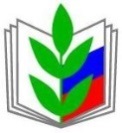 ПОЛОЖЕНИЕо городском  творческом   конкурсе  на создание эмблемы (логотипа) Комсомольской-на-Амуре городской организации Профсоюза работников народного образования и науки РФ1.  Общие положения1.1.     Городской творческий  конкурс (далее Конкурс)  на создание эмблемы (логотипа) Комсомольской-на-Амуре городской организации Профсоюза работников народного образования и науки РФ.1.2. Под логотипом подразумевается оригинальная эмблема (фирменный знак) и начертание полного и/или сокращенного наименования Комсомольской-на-Амуре городской организации Профсоюза работников народного образования и науки РФ. 1.4. Логотип будет принят в качестве официальной эмблемы Комсомольской-на-Амуре городской организации Профсоюза работников народного образования и науки РФ и будет использован в оформлении комплектов деловой документации, Интернет-сайта, а также различной информационной и сувенирной  продукции.1.5. Организатором Конкурса является Комсомольская-на-Амуре городская организация Профсоюза работников образования и науки РФ.1.6. Положение о Конкурсе публикуется на официальном сайте Комсомольской-на-Амуре городской организации Профсоюза работников народного образования и науки РФ, в газете «Профсоюзный вестник».1.7. Для проведения Конкурса формируется оргкомитет и жюри Конкурса.1.8. По результатам Конкурса будет проведена церемония награждения лауреатов. 1.9.  Итоги Конкурса будут опубликованы на официальном сайте Комсомольской-на-Амуре городской организации Профсоюза работников народного образования и науки РФ, а также в газете «Профсоюзный вестник».2. Цели и задачи конкурса2.1. Разработка и определение лучшей эмблемы (логотипа) для Комсомольской-на-Амуре городской организации Профсоюза работников народного образования и науки РФ.2.2. Активное содействие формированию позитивного имиджа Профсоюза, развитию и популяризации профсоюзного движения, росту его авторитета в обществе, стимулированию творческой активности членов Профсоюза.2.3. Активизация деятельности первичных профсоюзных организаций образовательных учреждений города и повышение их профессионализма. 2.4. Достойное представление Комсомольской-на-Амуре городской  организации Профсоюза работников народного образования и науки РФ общественности  города, края, страны.2.5. Выявление и раскрытие талантов среди членов Профсоюза города Комсомольска-на-Амуре и привлечение их к активной творческой деятельности.3. Участники конкурса3.1. В Конкурсе принимают участие первичные профсоюзные организации образовательных учреждений города Комсомольска-на-Амуре, а так же педагоги, члены Профсоюза. Работы могут быть индивидуальные и коллективные.3.2. Для участия в Конкурсе необходимо подать заявку до 05 февраля 2018 года по электронной почте prov-obrz08@mail.ru (Приложение № 1). 4. Оргкомитет Конкурса4.1. Для организации и проведения Конкурса создается оргкомитет.4.2. Оргкомитет осуществляет следующую деятельность:- оперативно доводит до сведения конкурсантов информацию, касающуюся проведения Конкурса;- принимает заявки на участие в Конкурсе;- формирует состав жюри (членами жюри могут быть руководители выборных профсоюзных органов, не выставляющие от своей организации конкурсантов, ветераны Профсоюза);- определяет время и место проведения Конкурса;- разрабатывает систему поощрения, награждения участников.5. Условия, порядок и сроки проведения конкурса5.1. К участию в Конкурсе принимаются конкурсные работы педагогов, членов Профсоюза, образовательных учреждений города Комсомольска-на-Амуре.5.2. Количество работ представленных на  Конкурс от одного участника или коллектива – не более двух.5.3. Оргкомитет Конкурса вправе распоряжаться присланным на конкурс материалом по своему усмотрению и использовать его в дальнейшем в изготовлении атрибутики, листовок и других информационных материалов. 5.4. Не допускается:- использование в эмблеме (логотипе) фото людей;- использование авторских элементов существующих эмблем (логотипов), нарушающие авторские права третьих лиц. 5.5.  Ответственность за соблюдение авторских прав работы, участвующей в конкурсе, несет участник, приславший данную работу на конкурс.5.6.  Присылая свою работу на Конкурс, авторы автоматически дают право на использование присланного материала в некоммерческих целях (в оформлении комплектов деловой документации, Интернет-сайта, а также различной информационной и сувенирной  продукции).5.7. Конкурс  проводится с ноября 2017 года по апрель 2018 года в три этапа:1 этапПодготовка макетов и подача их на Конкурс (с 01 ноября 2017 года по 05 февраля 2018 года).2 этапПодведение итогов  на Президиуме Комсомольской-на-Амуре городской организации Профсоюза работников народного образования и науки РФ в феврале-марте 2018 года.3 этап Церемония награждения победителей Конкурса - апрель 2018 года.6.  Требования к конкурсным работам6.1. На конкурс представляются материалы в электронном виде, в любых доступных  графических форматах (см. п.6.5.), в том числе  выполненные в формате компьютерной программы CorelDraw (cdr). Изображения допускаются как цветные, так и чёрно-белые.  6.2. К каждой работе необходимо приложить сопроводительный лист с указанием организации, направляющей конкурсный материал, ФИО автора (коллектива участников), номера контактного телефона и краткое текстовое описание работы. 6.3. Работы направляются по электронной почте prov-obrz08@mail.ru или предоставляются на любом цифровом носителе по адресу: г. Комсомольск-на-Амуре, ул. Красногвардейская, 10 кабинет № 15; тел.: 8(914)170-22-24, 24-47-21.6.4. Работы, представленные на Конкурс, не рецензируются и обратно не возвращаются.6.5. Эмблема. Требования к формату файла:- черно-белое изображение логотипа растровое (jpeg) ивекторное (eps, png, cdr) с разрешением не менее 300 dpi;- цветовое решение логотипа растровое (jpeg) ивекторное (eps, png, cdr) с разрешением не менее 300 dpi;- пояснительная записка (с описанием деталей и общей идеи логотипа - образность, ассоциации и т.д.) в формате Word.6.6. Логотип должен отражать суть Городской организации Профсоюза образования, его назначение, быть запоминающимся, удачно смотреться в чёрно-белом и цветном варианте при значительном изменении (уменьшении-увеличении) формата, использовать официальную символику Общероссийского Профсоюза образования.    6.7.  Логотип должен быть красочным, привлекающим внимание, с простыми понятыми образами.6.8. Логотип должен одинаково хорошо восприниматься и не терять значения в любом воспринимаемом масштабе.6.10. Конкурсные работы, не соответствующие вышеперечисленным требованиям, жюри не рассматривает. 7. Требования к оформлению заявки на участие в Конкурсе7.1. К конкурсным работам обязательно должна быть приложена заявка (Приложение № 1 к Положению о проведении городского  творческого   конкурса на создание эмблемы (логотипа) Комсомольской-на-Амуре городской организации Профсоюза работников народного образования и науки РФ).7.2. В заявке обязательно должны быть указаны:- фамилия, имя, отчество участника (коллектива участников);	- дата, год рождения;- наименование первичной профсоюзной организации;- телефон и адрес электронной почты, для оперативной связи организаторов Конкурса с участниками по возникшим вопросам.7.3. Участник Конкурса гарантирует, что: - сведения о нем, представленные в Заявке на Конкурс, являются достоверными.7.4. Работы без указания этих сведений к Конкурсу не допускаются.8. Порядок приема заявок и конкурсных работДля участия в Конкурсе авторы (коллективы участников) направляют в срок до 05 февраля 2018 года заявки вместе с конкурсными работами в адрес организатора Конкурса одним из следующих способов:
	– на адрес электронной почты: prov-obrz08@mail.ru  с пометкой «Конкурс на создание эмблемы (логотипа) Комсомольской-на-Амуре городской организации Профсоюза работников народного образования и науки РФ»;	– принести лично по адресу: г. Комсомольск-на-Амуре, ул. Красногвардейская, 10 кабинет № 15, Городская организация Профсоюза работников народного образования и науки РФ с пометкой «Конкурс на создание эмблемы (логотипа) Комсомольской-на-Амуре городской организации Профсоюза работников народного образования и науки РФ».9. Критерии оценки работ9.1. Жюри Конкурса рассматривает и оценивает представленные конкурсные работы  по пятибалльной шкале.9.2. Материалы должны соответствовать целям и задачам Конкурса и отвечать следующим критериям (критерии оценки):- креативность;- соответствие материала объявленным целям Конкурса;- новизна, оригинальность и качество исполнения представленной работы;- возможность практического использования;- техническое исполнение;- глубина раскрытия темы;- запоминаемость, лаконичность и функциональность;- легкость для восприятия;- художественный уровень выполнения работы;- Эмблема (логотип) должна задавать верный эмоциональный тон;- обязательное отражение официальной символики Общероссийского Профсоюза образования.10. Подведение итогов Конкурса и награждение10.1. Итоги Конкурса подводит специально созданное жюри на основании рассмотрения и оценки представленных конкурсных работ. Решение оформляется протоколом. 
10.2. Итоги конкурса утверждаются Постановлением Президиума Комсомольской-на-Амуре городской организации Профсоюза работников народного образования и науки РФ. 10.3. Размер премии утверждается Постановлением Президиума Комсомольской-на-Амуре городской организации Профсоюза работников народного образования и науки РФ. 10.4. Имена победителей Конкурса будут опубликованы на официальном сайте Комсомольской-на-Амуре городской организации Профсоюза работников народного образования и науки РФ, а так же в газете «Профсоюзный вестник».10.5. Дипломы и призы победителям будут вручены на совещании председателей ППО.10.6. Организатор Конкурса оставляет за собой право внесения изменений в порядок определения и награждения победителей.11. Оргкомитет и жюри Конкурса11.1. Оргкомитет Конкурса:Комсомольская-на-Амуре городская организация Профсоюза работников народного образования и науки РФ.11.2. Жюри Конкурса:1. Дунникова Ольга Сергеевна – председатель Комсомольской-на-Амуре городской организации Профсоюза работников народного образования и науки РФ, председатель жюри;2. Осипова Светлана Геннадьевна – директор МКУ «ИМЦ г. Комсомольска-на-Амуре», заместитель председателя жюри;3. Щипакина Ирина Борисовна – специалист по информационной и организационной работе Комсомольской-на-Амуре городской организации Профсоюза работников народного образования и науки РФ, секретарь жюри;4. Кухтина Лилия Геннадьевна – учитель, председатель ППО МОУ гимназия № 45, член Президиума ГК Профсоюза;5. Палоусов Андрей Аркадьевич – главный специалист Управления образования администрации города Комсомольска-на-Амуре Хабаровского края, член Президиума ГК Профсоюза;6. Плюснина Анна Михайловна – методист МДОУ д/с № 120, член Президиума ГК Профсоюза;7. Самар Елена Капитоновна – педагог-психолог, председатель ППО МДОУ д/с № 83, член Президиума ГК Профсоюза;8. Фролова Светлана Владимировна – заместитель директора по информатизации МОУ гимназия № 45, член Президиума ГК Профсоюза;9. Щербань Наталья Борисовна – заместитель директора по УВР МОУ СОШ № 5, член Президиума ГК Профсоюза.Заявка на участие в городском творческом конкурсе на создание эмблемы (логотипа) Комсомольской-на-Амуре городской организации Профсоюза работников народного образования и науки РФСОСТАВ ОРГКОМИТЕТА городского  творческого   конкурса  на создание эмблемы (логотипа) Комсомольской-на-Амуре городской организации Профсоюза работников народного образования и науки РФУтвержденона заседании Президиума ГК ПрофсоюзаПротокол № 6 от 31.10.2017 годаПредседатель ГК ПрофсоюзаО.С. ДунниковаПриложение № 1                                                                                            к Положению о проведении городского творческого конкурса на создание логотипа (эмблемы) Комсомольской-на-Амуре городской организации Профсоюза работников народного образованияи науки РФФИО автора (авторов)Контакты автора (авторов)(телефон, E-mail)Место работы (полное название), должностьНаименование первичной профсоюзной организацииСсылки для скачивания файлов (если объем файла превышает 10 Мб)Комментарий, объясняющий идеологию эмблемыПриложение № 2к Положению о проведении городского творческого конкурса на создание логотипа (эмблемы) Комсомольской-на-Амуре городской организации Профсоюза работников народного образования и науки РФПредседатель:Дунникова Ольга СергеевнаЧлены оргкомитета:Щипакина Ирина Борисовна Осипова Светлана Геннадьевнапредседатель Комсомольской-на-Амуре городской организации Профсоюза работников народного образования и науки РФспециалист по информационной и организационной работе Комсомольской-на-Амуре городской организации Профсоюза работников народного образования и науки РФдиректор МКУ ««Информационно-методического центра города Комсомольска-на-Амуре»